Министерство образования и науки РФАдминистрация Томской областиФедеральное государственное бюджетное образовательное учреждение высшего образования «Томский государственный университет систем управления и радиоэлектроники» (ТУСУР)Информационное письмо1-2 февраля 2018 года Томский государственный университет систем управления и радиоэлектроники проводит международную научно-методическую конференцию «Современное образование: повышение профессиональной компетентности преподавателей вуза – гарантия обеспечения качества образования». [РИНЦ]Цель конференции — обмен опытом и обсуждение вопросов о перспективных формах научно-технического и методического обеспечения инновационного образования, новых разработках и достижениях в области образовательных технологий, методах повышения профессиональной подготовки преподавателей, подготовке кадров для оборонно- промышленного комплекса, применении профессиональных стандартов при разработке основных образовательных программ.К участию в конференции приглашаются научные сотрудники, преподаватели, аспиранты, магистранты вузов. По материалам конференции будет издан сборник докладов.На конференции предлагается обсудить вопросы в рамках работы секций:Цифровая экономика и университет;Профессиональная компетентность преподавателей социально-гуманитарных дисциплин;Современные педагогические технологии при реализации программ магистратуры и подготовки кадров высшей квалификации;Совершенствование профессиональной деятельности преподавателей вуза.  Формирование и обеспечение их профессиональной компетентности;Подготовка юридических кадров для цифровой экономики;Современные методы и модели оценки качества образовательного процесса;Развитие междисциплинарных связей в обеспечении качества образовательного процесса;Роль работодателя в повышении качества подготовки выпускников;Электронная информационно-образовательная среда вуза как инструмент повышения качества образования;Качество образования и инновационные технологии обучения;Развитие академического предпринимательства и профессиональная подготовка экономистов-практиков;Обеспечение качества преподавания математических дисциплин.Планируется провести круглый стол для учителей школ, гимназий, лицеев, преподавателей колледжей, техникумов и вузов: «Интеграция образовательных технологий и ресурсов школы, техникума и вуза в целях повышения качества непрерывной подготовки специалистов».В рамках конференции проводятся пленарное, секционные заседания и круглые столы, тематические семинары с демонстрацией программных продуктов, организационно-управленческих, нормативно-дидактических и методических материалов, представленных участниками конференции, выставки инновационных технологий и методик, учебно-методического обеспечения.Для включения в программу конференции и публикации докладов необходимо в срок до 21 ноября 2017 г. направить в адрес оргкомитета:заявку на участие с указанием фамилии, имени, отчества, организации, должности, ученой степени и звания, адреса, номера контактного телефона, E-mail автора (каждого соавтора) и названия секции, в которой будет обсуждаться доклад. Указанные сведения об участниках конференции размещаются в сборнике материалов конференции;доклады для опубликования в сборнике, оформленные согласно приведенным ниже требованиям, и краткую аннотацию представленного доклада;организационный взнос на издание сборника и орграсходы в размере 700 рублей (включая НДС) с каждого доклада, независимо от числа соавторов. Копию платежного    документа    необходимо    выслать    в    адрес    Оргкомитета.     Взносы перечисляются после подтверждения принятия доклада.  Перечисленные взносы не возвращаются.Заявки, доклады для опубликования и почтовые переводы следует направлять по адресу: 634050, г. Томск, пр. Ленина, 40, ТУСУР, методический кабинет, Дьячко Надежде Семеновне. Контактный телефон (3822)533075 Дьячко Надежда Семеновна E-mail: metod@tusur.ruОтбор поступающих материаловОтбор докладов для опубликования в сборнике и для пленарного заседания производится Оргкомитетом конференции. О принятии материала к опубликованию авторы будет извещены по адресам, указанным в заявках (как правило, по E-mail).Требования к материалам для изданияДоклады для опубликования в сборнике должны представлять краткое сообщение, содержащее цель, задачи, методы исследования, изложение полученных результатов и/или предлагаемых мероприятий, выводы. Доклад должен сопровождаться краткой аннотацией - 10-12 строк. Оргкомитет оставляет за собой также право отбора для опубликования либо полного текста доклада, либо аннотации.Текст должен быть набран на компьютере в редакторе Word. Оформление доклада должно соответствовать образцу:С.И. Петров, А.А. Иванов СОВРЕМЕННЫЕ ИНФОРМАЦИОННЫЕ ТЕХНОЛОГИИ В ОБРАЗОВАНИИ(Аннотация) (Текст доклада)Для включения доклада в сборник авторами должны быть представлены:оригинал доклада, аннотация, ключевые слова и сведения об авторах (ФИО, место работы, контактная информация) в виде файла на любом электронном носителе. Именем файла должна быть фамилия автора (первого из соавторов) на русском языке.Объем доклада - 2 полных страницы, шрифт Times New Roman, размер 14, междустрочный интервал одинарный. Поля справа, слева, сверху, снизу 2 см. Страницы не нумеровать.Название, сведения об авторах, аннотация и ключевые слова должны приводиться на русском и английском языках (для включения в РИНЦ).Допускается   представление   всех   материалов   в   виде   вложенных   файлов   по   E-mail:metod(@)tusur.ru, с указанием в поле «тема»: | НМК-2018, <Ф.И.О автора, городПлатежные реквизиты для оплаты оргвзноса (на сайте ТУСУРа: www.tusur.ru): ИНН 7021000043 КПП 701701001УФК по Томской области (ТУСУР л/с 20656X91490) Р/с 40501810500002000002 в Отделении Томск г. Томск БИК 046902001    ОКТМО69 701 000    Код ОКПО: 02069326
Код ОКВЭД: 80.30.1 45.33 73.10 45.25.6 45.21.2 28.22.9 92.61 92.51 73.20Символ X в лицевом счёте следует заполнять латинской прописной буквой. Код дохода 00000000000000000130.Внимание. При оформлении платёжного поручения в поле "Назначение платежа" заполнять подробно, не сокращая запись! Неверное заполнение платёжного поручения приводит к блокированию поступившей оплаты УФК по Томской области и, соответственно, несвоевременному отражению оплаты. Внимание! В поле «Назначение платежа» указать: НМК-2018, Ф.И.О. автора, город.          Примечание:  Сборник материалов НМК-2018 будет включен в Российский индекс научного  цитирования (РИНЦ) и размещен в Научной электронной библиотеке (eLibrary.ru)                                                                                                                                     Оргкомитет	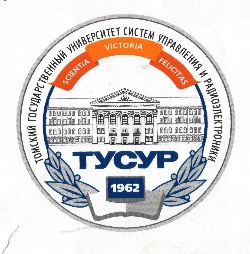          Ректорам вузов        Руководителям и преподавателям  учебных заведений  